به نام ایزد  دانا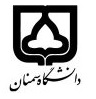 (کاربرگ طرح درس)                   تاریخ بهروز رسانی: 4/10/1400              دانشکده     ..ادبیات و علوم انسانی..........................                                               نیمسال اول/دوم سال تحصیلی 1400......بودجهبندی درسمقطع: کارشناسی□  کارشناسی ارشد▪  دکتری□مقطع: کارشناسی□  کارشناسی ارشد▪  دکتری□مقطع: کارشناسی□  کارشناسی ارشد▪  دکتری□تعداد واحد: نظری..2. عملی...تعداد واحد: نظری..2. عملی...فارسی:نحو زبان فارسیفارسی:نحو زبان فارسینام درسپیشنیازها و همنیازها:پیشنیازها و همنیازها:پیشنیازها و همنیازها:پیشنیازها و همنیازها:پیشنیازها و همنیازها: Persian  Syntax  لاتین: Persian  Syntax  لاتین:نام درسشماره تلفن اتاق:شماره تلفن اتاق:شماره تلفن اتاق:شماره تلفن اتاق:مدرس/مدرسین: مریم تفرجی یگانهمدرس/مدرسین: مریم تفرجی یگانهمدرس/مدرسین: مریم تفرجی یگانهمدرس/مدرسین: مریم تفرجی یگانهمنزلگاه اینترنتی:منزلگاه اینترنتی:منزلگاه اینترنتی:منزلگاه اینترنتی:پست الکترونیکی                                                mtafaroji@semnan.ac.irپست الکترونیکی                                                mtafaroji@semnan.ac.irپست الکترونیکی                                                mtafaroji@semnan.ac.irپست الکترونیکی                                                mtafaroji@semnan.ac.irبرنامه تدریس در هفته و شماره کلاس: دوشنبه 13-14:30برنامه تدریس در هفته و شماره کلاس: دوشنبه 13-14:30برنامه تدریس در هفته و شماره کلاس: دوشنبه 13-14:30برنامه تدریس در هفته و شماره کلاس: دوشنبه 13-14:30برنامه تدریس در هفته و شماره کلاس: دوشنبه 13-14:30برنامه تدریس در هفته و شماره کلاس: دوشنبه 13-14:30برنامه تدریس در هفته و شماره کلاس: دوشنبه 13-14:30برنامه تدریس در هفته و شماره کلاس: دوشنبه 13-14:30اهداف درس: آموزش نحو زبان فارسی اهداف درس: آموزش نحو زبان فارسی اهداف درس: آموزش نحو زبان فارسی اهداف درس: آموزش نحو زبان فارسی اهداف درس: آموزش نحو زبان فارسی اهداف درس: آموزش نحو زبان فارسی اهداف درس: آموزش نحو زبان فارسی اهداف درس: آموزش نحو زبان فارسی امکانات آموزشی مورد نیاز:امکانات آموزشی مورد نیاز:امکانات آموزشی مورد نیاز:امکانات آموزشی مورد نیاز:امکانات آموزشی مورد نیاز:امکانات آموزشی مورد نیاز:امکانات آموزشی مورد نیاز:امکانات آموزشی مورد نیاز:امتحان پایانترمامتحان میانترمارزشیابی مستمر(کوئیز)ارزشیابی مستمر(کوئیز)فعالیتهای کلاسی و آموزشیفعالیتهای کلاسی و آموزشینحوه ارزشیابینحوه ارزشیابی573355درصد نمرهدرصد نمرهمنابع و مآخذ درسمنابع و مآخذ درستوضیحاتمبحثشماره هفته آموزشیبررسی  و تحلیل مقاله عصب شناسی زبان  1بررسی  و تحلیل مقاله عصب شناسی زبان2بررسی  و تحلیل مقاله فعل مرکب فارسی3بررسی  و تحلیل مقاله فعل مرکب فارسی4بررسی  و تحلیل مقاله فعل مرکب فارسی5بررسی  و تحلیل مقاله فعل مرکب فارسی6امتحان میان ترم 7بررسی  و تحلیل مقاله ساخت سببی در زبان فارسی8بررسی  و تحلیل مقاله ساخت سببی در زبان فارسی9بررسی  و تحلیل مقاله ساخت سببی در زبان فارسی10بررسی  و تحلیل مقاله ساخت سببی در زبان فارسی11بررسی  و تحلیل مقاله ساخت سببی در زبان فارسی12بررسی  و تحلیل مقاله ساخت سببی در زبان فارسی13بررسی  و تحلیل مقاله مجهول در زبان فارسی14بررسی  و تحلیل مقاله مجهول در زبان فارسی15مرور و رفع اشکال و ارزشیابی16